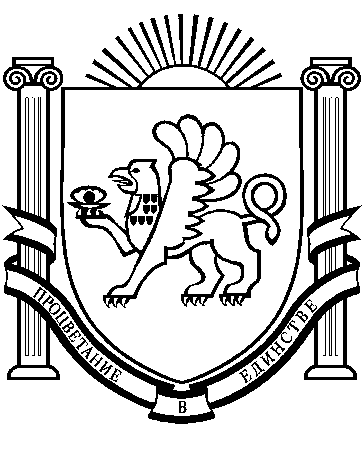 РЕСПУБЛИКА КРЫМРАЗДОЛЬНЕНСКИЙ РАЙОНБОТАНИЧЕСКИЙ СЕЛЬСКИЙ СОВЕТ47  заседание 1 созываРЕШЕНИЕ09.12.2016 г.                  	            с. Ботаническое                 		    № 485Об утверждении стоимости  услуг по сбору и вывозу ТКО  для разных категорий потребителей на территории Ботанического сельского поселения Раздольненского района Республики Крым.Рассмотрев ходатайство МУП ЖКХ «Раздольненское» от 09.11.2016 года № 771, в соответствии с Федеральным законом от 06.10.2003 года № 131-ФЗ «Об общих принципах организации местного самоуправления в Российской Федерации», в целях реализации Федерального закона от 24.06.1998 г. № 89 –ФЗ «Об отходах производства и потребления», руководствуясь Уставом Ботанического сельского поселения, Порядком сбора, вывоза, транспортировки  и размещения твердых  коммунальных отходов на территории муниципального образования  Ботаническое сельское поселение Раздольненского района Республики Крым, утвержденного постановлением администрации Ботанического сельского поселения от 09.09.2015 № 91, с целью организации деятельности на территории Ботанического сельского поселения специализированной организации по сбору и вывозу твердых  коммунальных отходов с территории населенных пунктов Ботанического сельского поселения, учитывая положительное   заключение прокуратуры Раздольненского района № 88-2016 от 01.12.2016 г., Ботанический сельский совет  РЕШИЛ:1. Установить для Муниципального унитарного предприятия Раздольненского сельского поселения Раздольненского района Республики Крым «Жилищно-коммунальное хозяйство «Раздольненское» -  организации, осуществляющей  сбор и вывоз твердых коммунальных отходов на территории муниципального образования  Ботаническое сельское поселение Раздольненского района  Республики Крым, стоимость  услуги по сбору и вывозу твердых коммунальных  отходов (ТКО) согласно «Расчета стоимости затрат по оказанию услуги по сбору и вывоз ТКО на территории сельских поселений Раздольненского района для МУП «ЖКХ Раздольненское»,  с 01.12.2016 года:для всех категорий потребителей (юридических и физических лиц)   - 297,81 руб.за 1 куб. м;   Исходя из нормы накопления ТКО  - 1,45 куб.м в год, стоимость услуги по сбору и вывозу ТКО для населения составит  -  35,99 руб. за одного человека в месяц.2. Настоящее решение вступает в силу с момента официального обнародования.3.Обнародовать настоящее решение на информационном стенде Ботанического сельского совета  и  на официальном сайте администрации в сети Интернет http://admbotanika.ru/ .Председатель Ботанического сельского совета                                                            М.А.Власевская